Разработчик: 	А.А. КомароваКурс: 			ПсихологияТема: 			Личность и ее свойстваВариант 1, уровень IВнимательно прочитайте текст и рассмотрите иллюстрации.Заполните таблицу «Характеристика типов темперамента». Характеристика типов темпераментаВариант 2, уровень I, пропедевтика уровня II в части «первичная обработка 
информации»Внимательно прочитайте текст и рассмотрите иллюстрации.Дополните шапку таблицы важными для описания темпераментов характеристиками и заполните таблицу. Характеристика типов темпераментаТипы темпераментаТемперамент - это совокупность душевных, психических свойств человека, характеризующих степень его возбудимости и проявляющихся в его отношении к окружающей действительности, в поведении.Создателем учения о темпераментах считается древнегреческий врач Гиппократ (VXVIII в. до н.э.). Он утверждал, что люди различаются соотношением 4 основных «соков организма» - крови, флегмы, желтой желчи и черной желчи, - входящих в его состав. Им были выделены типы темперамента: сангвиник (от лат. sanguis - кровь), флегматик (от греч. phlegma - флегма), холерик (от греч. chole - желчь), меланхолик (от греч. melaschole - черная желчь).Сангвиник - человек с сильной, уравновешенной, подвижной нервной системой; обладает быстрой скоростью реакции; его поступки обдуманны; он жизнерадостен, благодаря чему его характеризует высокая сопротивляемость трудностям жизни. Подвижность его нервной системы обусловливает изменчивость чувств, привязанностей, интересов, взглядов, высокую приспособляемость к новым условиям. Это общительный человек, легко сходится с новыми людьми, и поэтому у него широкий круг знакомств, хотя он и не отличается постоянством в общении и привязанностях.Сочетают в себе три качества: силу, подвижность, уравновешенность. К сложным ситуациям относятся с юмором. Он продуктивный деятель, но лишь тогда, когда много интересных дел, т.е. при постоянном возбуждении, в противном случае он становится скучным, вялым, отвлекается. В стрессовой ситуации проявляет «реакцию льва», т.е. активно, обдуманно защищает себя, борется за нормализацию обстановки.Холерик – человек с сильной, неуравновешенной, подвижной нервной системой, вследствие чего он реагирует очень быстро, часто необдуманно, не успевает себя сдержать, проявляет нетерпение, порывистость, резкость движений, вспыльчивость, необузданность. Неуравновешенность его нервной системы предопределяет цикличность в смене его активности и бодрости: увлекшись каким-нибудь делом, он страстно, с полной отдачей работает, но сил ему хватает ненадолго, и, как только они истощаются, он дорабатывается до того, что ему все невмоготу. Подвижен, порывист, но неуравновешен. Очень энергичные и активные люди, большинство времени в боевом расположении духа, очень вспыльчивы, если на них долго действует какой-либо раздражающий фактор, могут взорваться. Очень нетерпеливы, могут быть агрессивны.Меланхолик человек со слабой неуравновешенной нервной системой, обладающий повышенной чувствительностью даже к слабым раздражителям. Если же раздражитель сильный, то может случиться «срыв», «стопор», появится растерянность, «стресс кролика», поэтому в стрессовых ситуациях (экзамен, соревнования, опасность и т.п.) могут ухудшиться результаты деятельности меланхолика по сравнению со спокойной привычной ситуацией. Нервная система меланхолика инертна, он тяжело переключается, выходит из ситуации. Повышенная чувствительность приводит к быстрой утомляемости и падению работоспособности (требуется более длительный отдых). Представители данного типа темперамента принимают все близко к сердцу. Неуверенные в себе, робкие люди. Выглядят вялыми, утомленными. Любая неприятность выбивает их из колеи и представляется неразрешимой ситуацией. Много волнуются, нервничают. Незначительный повод способен вызвать обиду, слезы. Настроение очень изменчиво, но обычно меланхолик старается скрыть, не проявлять внешне свои чувства, не рассказывает о своих переживаниях, хотя очень склонен отдаваться переживаниям, часто грустен, подавлен, не уверен в себе, тревожен, у него могут возникнуть невротические расстройства. Однако, обладая высокой чувствительностью нервной системы, такие люди часто имеют выраженные художественные и интеллектуальные способности.Флегматик - человек с сильной, уравновешенной, но инертной нервной системой. Вследствие этого реагирует медленно; неразговорчив; эмоции проявляются замедленно (трудно рассердить, развеселить); обладает высокой работоспособностью, хорошо сопротивляется сильным и продолжительным раздражителям, трудностям, но не способен быстро реагировать в неожиданных новых ситуациях. Прочно запоминает все усвоенное; не способен отказаться от выработанных навыков и стереотипов, не любит менять привычки, распорядок жизни, работу, друзей, трудно и медленно приспосабливается к новым условиям. Настроение стабильное, ровное. При серьезных неприятностях флегматик остается внешне спокойным. Иногда может быть слишком равнодушным к окружающим. На рисунке 1 представлены реакции представителей каждого типа темперамента на конфликтную ситуацию: 1 – холерик, 2 – меланхолик, 3- сангвиник, 4 – флегматик.Х. Бидструп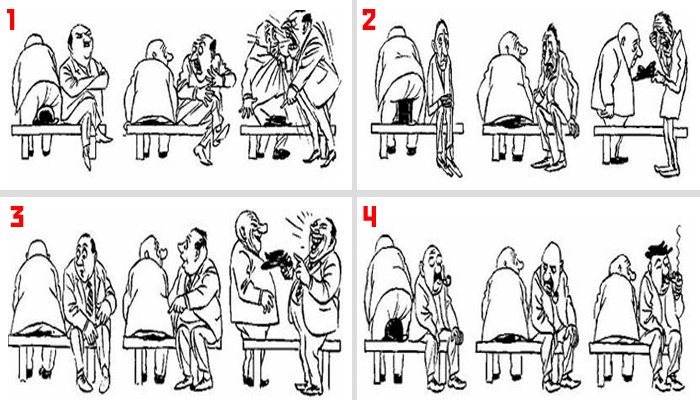 Рисунок 1Использованный источник: Немов Р.С. Книга 1. 
Общие основы психологии. 2003, 4-е изд., 688с.Инструмент проверкиВариант 1Вариант 2Характеристика типов темпераментаТип темпераментаХарактеристика нервной системыРеакция 
на конфликтную ситуацию1.2.3.4.Тип темпераментаХарактеристика нервной системы, +\-Характеристика нервной системы, +\-Характеристика нервной системы, +\-Реакция на конфликтную ситуациюТип темпераментаподвижностьРеакция на конфликтную ситуацию1.2.3.4.Название типа 
темпераментаХарактеристика нервной системыРеакция на 
конфликтную ситуацию1. сангвиникСильная, уравновешенная подвижная н.с.Оптимизм, смех2. холерикСильная, неуравновешенная подвижная н.с.Крик, злость, ярость3. флегматикСильная, уравновешенная, инертная н.с.Спокойствие, безразличие4. меланхоликСлабая н.с.Плач, расстройствоЗа каждую верно заполненную ячейку (порядок строк произвольный)1 баллМаксимальный балл12 балловТип 
темпераментаХарактеристика нервной системы, +\-Характеристика нервной системы, +\-Характеристика нервной системы, +\-Реакция на конфликтную ситуациюТип 
темпераментауравновешенностьсилаподвижностьРеакция на конфликтную ситуацию1. сангвиник+++Оптимизм, смех2. холерик-++Крик, злость, ярость3. флегматик++-Спокойствие, безразличие4. меланхолик---Плач, расстройствоЗа каждую верно заполненную ячейку (порядок строк и ячеек шапки произвольный)1 баллМаксимальный балл18 баллов